Plan de clasePlan de clasePlan de clasePlan de clasePlan de claseNombre de docente:Escuela:CCT:Entidad:Fecha:Asignatura:Nivel:Grado:Bloque:No. de plan:Historia del MundoSecundariaPrimeroTema:Tema:Tema:Tema:Tema:Las grandes guerras: La Segunda Guerra MundialLas grandes guerras: La Segunda Guerra MundialLas grandes guerras: La Segunda Guerra MundialLas grandes guerras: La Segunda Guerra MundialLas grandes guerras: La Segunda Guerra MundialAprendizajes esperados:Aprendizajes esperados:Aprendizajes esperados:Aprendizajes esperados:Aprendizajes esperados:Reconoce el tratado de Versalles como consecuencia del triunfo Aliado y como factor de la Segunda Guerra Mundial.Analiza el fascismo y su papel de impulsor de la Segunda Guerra Mundial.Reconoce el tratado de Versalles como consecuencia del triunfo Aliado y como factor de la Segunda Guerra Mundial.Analiza el fascismo y su papel de impulsor de la Segunda Guerra Mundial.Reconoce el tratado de Versalles como consecuencia del triunfo Aliado y como factor de la Segunda Guerra Mundial.Analiza el fascismo y su papel de impulsor de la Segunda Guerra Mundial.Reconoce el tratado de Versalles como consecuencia del triunfo Aliado y como factor de la Segunda Guerra Mundial.Analiza el fascismo y su papel de impulsor de la Segunda Guerra Mundial.Reconoce el tratado de Versalles como consecuencia del triunfo Aliado y como factor de la Segunda Guerra Mundial.Analiza el fascismo y su papel de impulsor de la Segunda Guerra Mundial.Objetivo educativo que se cubre del plan de estudios:Objetivo educativo que se cubre del plan de estudios:Objetivo educativo que se cubre del plan de estudios:Objetivo educativo que se cubre del plan de estudios:Objetivo educativo que se cubre del plan de estudios:Este recurso permitirá que el alumno:Analiza el desarrollo de la Segunda Guerra Mundial y sus consecuencias económicas y sociales.Este recurso permitirá que el alumno:Analiza el desarrollo de la Segunda Guerra Mundial y sus consecuencias económicas y sociales.Este recurso permitirá que el alumno:Analiza el desarrollo de la Segunda Guerra Mundial y sus consecuencias económicas y sociales.Este recurso permitirá que el alumno:Analiza el desarrollo de la Segunda Guerra Mundial y sus consecuencias económicas y sociales.Este recurso permitirá que el alumno:Analiza el desarrollo de la Segunda Guerra Mundial y sus consecuencias económicas y sociales.Lo utilizo paraLo utilizo paraLo utilizo paraLo utilizo paraLo utilizo paraLo utilizo paraLo utilizo paraApoyar las competenciasActividades a realizarActividades a realizarActividades a realizarMateriales y recursos de apoyoMateriales y recursos de apoyoEvidencias de aprendizajeApoyar las competenciasActividades a realizarActividades a realizarActividades a realizarDidácticosTecnológicosEvidencias de aprendizajeCompetencia de la asignatura: Historia del Mundo:Formación de una conciencia histórica para la convivenciaInicioRealizar en grupo una recopilación de acontecimientos de las causas de la Primera Guerra Mundial y sus consecuencias.Reproducir el video “100 años del Tratado de Versalles”.Preguntar a los alumnos ¿Qué fue el Tratado de Versalles? ¿Cuáles son los principales acuerdos del Tratado de Versalles? ¿Qué condiciones no eran del agrado de Alemania?Preguntar a los alumnos por qué creen que este desacuerdo pudo provocar otra Guerra.Realizar en grupo una recopilación de acontecimientos de las causas de la Primera Guerra Mundial y sus consecuencias.Reproducir el video “100 años del Tratado de Versalles”.Preguntar a los alumnos ¿Qué fue el Tratado de Versalles? ¿Cuáles son los principales acuerdos del Tratado de Versalles? ¿Qué condiciones no eran del agrado de Alemania?Preguntar a los alumnos por qué creen que este desacuerdo pudo provocar otra Guerra.N/AComputadora.Proyector.Bocinas para audio.Video en YouTube: 100 años del Tratado de VersallesParticipación en grupo.Competencia de la asignatura: Historia del Mundo:Formación de una conciencia histórica para la convivenciaDesarrolloOrganizar equipos del mismo número de estudiantes.Cada equipo revisará la presentación “El desarrollo de la Segunda Guerra Mundial”, solicitará a los alumnos que exploren cada uno de los recursos y den clic en cada imagen para desplegar más información.Solicitar a los alumnos que busquen más información sobre los principales acontecimientos de la Segunda Guerra Mundial para preparar un concurso.Hacer anotaciones en su cuaderno o tarjetas de aprendizaje con información que consideren importante.Presentar el recurso “Trivia en Google Earth”, cada equipo deberá resolver una pregunta.Al responder cada pregunta, el docente explora y explicará la respuesta e información que aparece en cada respuesta. Solicitar a los alumnos que identifiquen la parte del mundo donde se ubica cada respuesta.Organizar equipos del mismo número de estudiantes.Cada equipo revisará la presentación “El desarrollo de la Segunda Guerra Mundial”, solicitará a los alumnos que exploren cada uno de los recursos y den clic en cada imagen para desplegar más información.Solicitar a los alumnos que busquen más información sobre los principales acontecimientos de la Segunda Guerra Mundial para preparar un concurso.Hacer anotaciones en su cuaderno o tarjetas de aprendizaje con información que consideren importante.Presentar el recurso “Trivia en Google Earth”, cada equipo deberá resolver una pregunta.Al responder cada pregunta, el docente explora y explicará la respuesta e información que aparece en cada respuesta. Solicitar a los alumnos que identifiquen la parte del mundo donde se ubica cada respuesta.Lápiz.PlumaPapel.Tarjetas.Computadora.Proyector.Bocinas para audio.Presentación en Genially: El desarrollo de la Segunda Guerra Mundial: Trivia en Google Earth: Segunda Guerra MundialTarjetas de aprendizaje o anotaciones.Resolución de preguntas.Competencia de la asignatura: Historia del Mundo:Formación de una conciencia histórica para la convivenciaCierrePreguntar a los alumnos si conocen un medio o recurso que aborde el tema de la Segunda Guerra Mundial, por ejemplo, una película, serie, video, cómic, etc.Solicitar a los alumnos que analicen sobre qué tratan esas historias y qué le hace pensar después de la información revisada.Pedir a los alumnos que respondan la siguiente pregunta en su cuaderno: ¿Cuáles crees hayan sido las consecuencias de vivir la Segunda Guerra Mundial para los niños de tu edad en esa época?Preguntar a los alumnos si conocen un medio o recurso que aborde el tema de la Segunda Guerra Mundial, por ejemplo, una película, serie, video, cómic, etc.Solicitar a los alumnos que analicen sobre qué tratan esas historias y qué le hace pensar después de la información revisada.Pedir a los alumnos que respondan la siguiente pregunta en su cuaderno: ¿Cuáles crees hayan sido las consecuencias de vivir la Segunda Guerra Mundial para los niños de tu edad en esa época?N/AN/ARespuesta a las preguntas.Competencia para la vida:Competencias para el manejo de la informaciónLos alumnos identifican la información que consideran más importante de la presentación interactiva sobre la Segunda Guerra Mundial.Los alumnos identifican la información que consideran más importante de la presentación interactiva sobre la Segunda Guerra Mundial.N/APresentación en Genially: El desarrollo de la Segunda Guerra Mundial: Tarjetas de aprendizaje o anotaciones.Competencia para la vida:Competencias para el manejo de la informaciónLos alumnos identifican la información que consideran más importante de la presentación interactiva sobre la Segunda Guerra Mundial.Los alumnos identifican la información que consideran más importante de la presentación interactiva sobre la Segunda Guerra Mundial.Competencia para la vida:Competencias para el manejo de la informaciónLos alumnos identifican la información que consideran más importante de la presentación interactiva sobre la Segunda Guerra Mundial.Los alumnos identifican la información que consideran más importante de la presentación interactiva sobre la Segunda Guerra Mundial.Para el uso de TIC:Organizan lainformación endiversosesquemas declasificaciónEl alumno explora el recurso interactivo y anota la información que considera importante.El alumno identifica  y relaciona la información histórica a través del mapa.El alumno explora el recurso interactivo y anota la información que considera importante.El alumno identifica  y relaciona la información histórica a través del mapa.Presentación en Genially: El desarrollo de la Segunda Guerra Mundial: Trivia en Google Earth: Segunda Guerra MundialTarjetas de aprendizaje o anotaciones.Resolución de preguntas.Para el uso de TIC:Organizan lainformación endiversosesquemas declasificaciónEl alumno explora el recurso interactivo y anota la información que considera importante.El alumno identifica  y relaciona la información histórica a través del mapa.El alumno explora el recurso interactivo y anota la información que considera importante.El alumno identifica  y relaciona la información histórica a través del mapa.Para el uso de TIC:Organizan lainformación endiversosesquemas declasificaciónEl alumno explora el recurso interactivo y anota la información que considera importante.El alumno identifica  y relaciona la información histórica a través del mapa.El alumno explora el recurso interactivo y anota la información que considera importante.El alumno identifica  y relaciona la información histórica a través del mapa.Notas para el docenteNotas para el docenteNotas para el docenteNotas para el docenteNotas para el docenteNotas para el docenteNotas para el docenteComplementar con recursos sobre la Segunda Guerra Mundial, como libros de texto, artículos de revista, monografías, etc.Al utilizar la trivia, se recomienda pausar para explorar las localizaciones y reforzar los conocimientos del alumno.Complementar con recursos sobre la Segunda Guerra Mundial, como libros de texto, artículos de revista, monografías, etc.Al utilizar la trivia, se recomienda pausar para explorar las localizaciones y reforzar los conocimientos del alumno.Complementar con recursos sobre la Segunda Guerra Mundial, como libros de texto, artículos de revista, monografías, etc.Al utilizar la trivia, se recomienda pausar para explorar las localizaciones y reforzar los conocimientos del alumno.Complementar con recursos sobre la Segunda Guerra Mundial, como libros de texto, artículos de revista, monografías, etc.Al utilizar la trivia, se recomienda pausar para explorar las localizaciones y reforzar los conocimientos del alumno.Complementar con recursos sobre la Segunda Guerra Mundial, como libros de texto, artículos de revista, monografías, etc.Al utilizar la trivia, se recomienda pausar para explorar las localizaciones y reforzar los conocimientos del alumno.Complementar con recursos sobre la Segunda Guerra Mundial, como libros de texto, artículos de revista, monografías, etc.Al utilizar la trivia, se recomienda pausar para explorar las localizaciones y reforzar los conocimientos del alumno.Complementar con recursos sobre la Segunda Guerra Mundial, como libros de texto, artículos de revista, monografías, etc.Al utilizar la trivia, se recomienda pausar para explorar las localizaciones y reforzar los conocimientos del alumno.Recursos digitales para el aprendizajeRecursos digitales para el aprendizajeRecursos digitales para el aprendizajeRecursos digitales para el aprendizajeNombreNombreTipo de recursoTipo de recursoTrivia en Google Earth: Segunda Guerra MundialTrivia en Google Earth: Segunda Guerra MundialMapa interactivoMapa interactivoNivelAsignaturaGradoBloqueSecundariaPrimeroDescripciónTrivia de preguntas sobre la Segunda Guerra Mundial que cuenta con localizaciones, imágenes e información sobre diferentes sitios implicados en el conflicto.Trivia de preguntas sobre la Segunda Guerra Mundial que cuenta con localizaciones, imágenes e información sobre diferentes sitios implicados en el conflicto.Trivia de preguntas sobre la Segunda Guerra Mundial que cuenta con localizaciones, imágenes e información sobre diferentes sitios implicados en el conflicto.Aprendizaje esperadoAnaliza el desarrollo de la Segunda Guerra Mundial y sus consecuencias económicas y sociales.Analiza el desarrollo de la Segunda Guerra Mundial y sus consecuencias económicas y sociales.Analiza el desarrollo de la Segunda Guerra Mundial y sus consecuencias económicas y sociales.RecomendaciónExplorar cada localización e identificar la zona geográfica.Explorar cada localización e identificar la zona geográfica.Explorar cada localización e identificar la zona geográfica.URLhttps://earth.google.com/web/data=CiQSIhIgODYyNjVlMTQ3MjZhMTFlOWI3ZDc5NWNjZjZlMjU3MDc?hl=es https://earth.google.com/web/data=CiQSIhIgODYyNjVlMTQ3MjZhMTFlOWI3ZDc5NWNjZjZlMjU3MDc?hl=es https://earth.google.com/web/data=CiQSIhIgODYyNjVlMTQ3MjZhMTFlOWI3ZDc5NWNjZjZlMjU3MDc?hl=es Imagen miniatura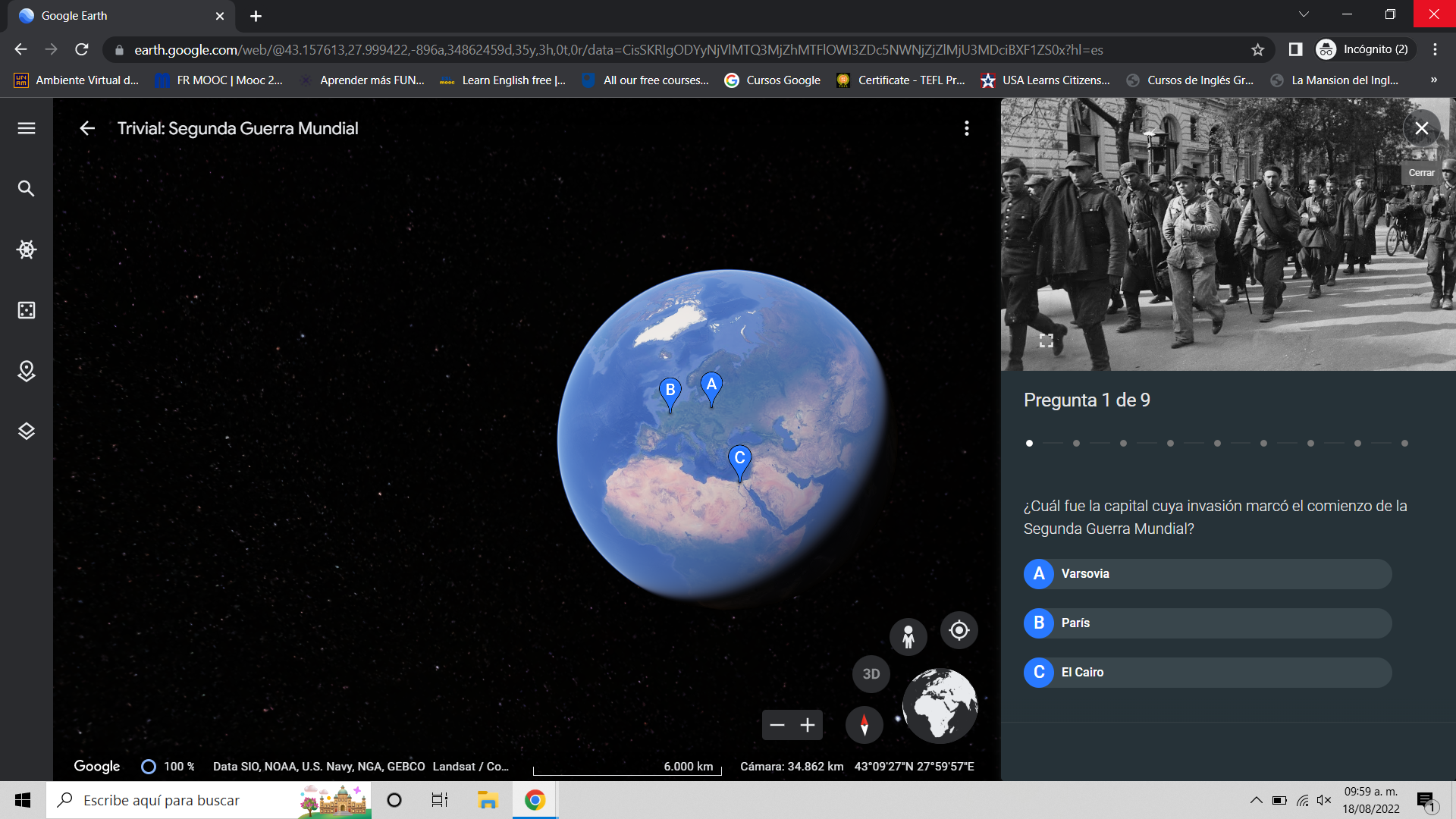 Requisitos técnicosComputadora con conexión a internet.Computadora con conexión a internet.Computadora con conexión a internet.Palabras claveHistoria, Segunda Guerra Mundial, Europa.Historia, Segunda Guerra Mundial, Europa.Historia, Segunda Guerra Mundial, Europa.